LIONS CAMP BADGER NEWSAs we near the end of another successful year for Lions Camp Badger, we’d like to take this opportunity to express our gratitude for your support and generosity.  Whether by sending a monetary gift, or by giving of your time here at the camp, we appreciate every dollar and/or ounce of effort!  Lions Camp Badger continues to grow and succeed because of you, and we look forward to a bright future of possibilities for our special needs campers.From the Board of Directors and staff of Lions Camp Badger, ~ THANK YOU ~to all Lions and Lions Clubs of MD20 for another great year!If you still wish to make a tax-deductible donation for 2018, visit our website, www.LionsCB.org, to find a Paypal link from which you can use a credit card, or send a check directly to Lions Camp Badger, 725 LaRue Rd, Spencer, NY 14883.  All donations, no matter the size, will make a difference.   While you are visiting our website, be sure to watch the videos, read about the programs, and see for yourself, the results of your support.  Great things are happening! Also, as we approach Holiday shopping season, we’d like to mention some exciting ways that you can help Lions Camp Badger without even reaching into your pocketbook!  If you shop online by using Amazon or other online retailers, please check this out:  AMAZONSMILE Amazon will donate 0.5% of the price of your eligible AmazonSmile purchases to Empire State Special Needs Experience, Inc.  This works all year, not just at holiday time.  AmazonSmile is the same Amazon you know. Same products, same prices, same service. Just remember to choose AmazonSmile instead of Amazon in your browser and select Empire State Special Needs Experience, Inc. as your charity.  There is absolutely no cost to you.Start your shopping now at:      https://smile.amazon.com/ch/16-0926574Remember to bookmark the site and use it every time you shop at Amazon!GIVING ASSISTANTDonate up to 30% of your purchase price to Empire State Special Needs Experience Inc. when you shop at 1800+ popular online retailers using Giving Assistant! It’s easy. Giving Assistant pays you cash back, and you choose how much of it you’d like to donate to us.  https://givingassistant.org/np#empire-state-special-needs-experience-incWishing you all a very Merry Christmas 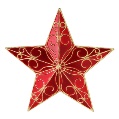 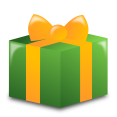 and a healthy and Happy New Year!!